       Štefanova ulica 2, 1501 Ljubljana	T: 01 428 40 00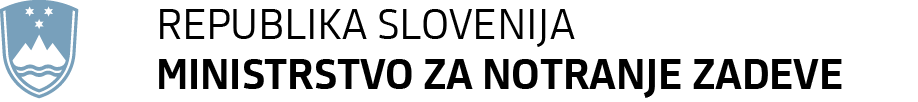 	F: 01 428 47 33 	E: gp.mnz@gov.si	www.mnz.gov.siNa podlagi 21. člena Zakona o Vladi Republike Slovenije (Uradni list RS, št. 24/05 – uradno prečiščeno besedilo, 109/08, 38/10 – ZUKN, 8/12, 21/13, 47/13 – ZDU-1G, 65/14 in 55/17) je Vlada Republike Slovenije na ........... seji dne .......... pod točko ....... sprejela naslednji sklep:Vlada Republike Slovenije je izdala Odlok o določitvi pogojev vstopa v Republiko Slovenijo iz Republike Avstrije zaradi zajezitve in obvladovanja nalezljive bolezni ter ga objavi v Uradnem listu Republike Slovenije.           dr. Božo Predalič            generalni sekretarPriloga:besedilo predloga odloka.Prejmejo:vsa ministrstvaSlužba Vlade Republike Slovenije za zakonodajoUrad Vlade Republike Slovenije za komuniciranje.PRILOGA 3 (jedro gradiva)PREDLOG (EVA 2020-1711-0010)Na podlagi 2. člena in osmega odstavka 20. člena Zakona o Vladi Republike Slovenije (Uradni list RS, št. 24/05 – uradno prečiščeno besedilo, 109/08, 38/10 – ZUKN, 8/12. 21/13, 47/13  ZDU-1G, 65/14 in 55/17) in v zvezi s 1. točko prvega odstavka 39. člena Zakona o nalezljivih boleznih (Uradni list RS, št. 33/06- uradno prečiščeno besedilo) Vlada Republike Slovenije izdajaODLOKo določitvi pogojev vstopa v Republiko Slovenijo iz Republike Avstrije zaradi zajezitve in obvladovanja nalezljive bolezni členS tem odlokom se zaradi zajezitve in obvladovanja epidemije SARS-CoV-2 (COVID-19) določijo pogoji vstopa na območje Republike Slovenije iz Republike Avstrije.člen(1) Vzpostavi se in po potrebi deluje, trinajst kontrolnih točk na cestnih povezavah na mejnem območju z Republiko Avstrijo, in sicer:Gornja Radgona – Bad Radkersburg,Kuzma – Bonisdorf,  Holmec – Grablach, Karavanke – Karawankentunnel,  Jurij – Langegg, Vič – Lavamund, Ljubelj – Loibltunnel,  Trate – Mureck,  Radlje – Radlpass,  Gederovci – Sicheldorf,   Šentilj (avtocesta) – Spielfeld (Autobahn),  Šentilj (magistrala) – Spielfeld (Bundesstrasse), Korensko sedlo – Wurzenpass.(2) Kontrolne točke iz prejšnjega odstavka so odprte ves čas, razen kontrolne točke iz:– 3. točke prejšnjega odstavka, ki je odprta od 5. in 21. ure,– 5. in 12. točke prejšnjega odstavka, ki sta odprti od 6. in 21. ure in– 6. in 13. točke prejšnjega odstavka, ki sta odprti od 5. in 23. ure.(3) Upravljavci cest zagotovijo vzpostavitev ustrezne signalizacije kontrolnih točk iz prvega odstavka tega člena in zaporo vseh drugih cestnih povezav z Republiko Avstrijo.(4) Vlakovni potniški promet med Republiko Avstrijo in Republiko Slovenijo se ne izvaja.3. člen(1) Vstop v Republiko Slovenijo se dovoli tujcu, če predloži dokazilo v slovenskem, angleškem ali nemškem jeziku, ki ni starejše od treh dni, o opravljenem molekularnem laboratorijskem testu na prisotnost SARS-CoV-2 (COVID-19), s katerim izkaže negativen izvid na SARS-CoV-2 (COVID-19).(2) Če tujec dokazila iz prejšnjega odstavka ne predloži, se mu vstop v Republiko Slovenijo kljub temu dovoli, če:je njegova telesna temperatura nižja od 37,5 °C inne kaže jasnih znakov okužbe zgornjih dihal (kašelj, kihanje, oteženo dihanje).(3) Vstop v Republiko Slovenijo se dovoli državljanu Republike Slovenije in osebi s stalnim ali začasnim prebivališčem v Republiki Sloveniji. Če ima višjo temperaturo od 37,5 °C ali kaže jasne znake okužbe zgornjih dihal (kašelj, kihanje, oteženo dihanje) se ga seznani z navodili Nacionalnega inštituta za javno zdravje.4. člen(1) Ta odlok se ne uporablja za državljane Republike Slovenije in državljane Republike Avstrije, dvolastnike, ki imajo svoja zemljišča na obeh straneh državne meje in opravljajo kmetijsko-poljedelska dela, čezmejne delovne migrante, tovorni promet, potnike intervencijskih, ambulantnih in reševalnih vozil, za tranzit izvajan v obliki organiziranih humanitarnih konvojev.(2) Tranzit oseb, za katere se predvideva, da zaradi ukrepov sosednjih držav, ne bodo mogle zapustiti ozemlja Republike Slovenije, se ne dovoli.5. členTa odlok izvajajo zdravstveni delavci in Civilna zaščita Republike Slovenije ob asistenci Policije. Izvajanje se prilagaja gostoti prometa in izraženim tveganjem pri potnikih na posamezni kontrolni točki.KONČNA DOLOČBA6. členTa odlok začne veljati 25. marca 2020 ob 00.00 uri.Št.								Vlada Republike SlovenijeLjubljana, dne							         Janez JanšaEVA 2020-1711-0010					                        predsednik III. OBRAZLOŽITEVOdlok se izdaja v okviru ukrepov za zajezitev in obvladovanje epidemije SARS-CoV-2 (COVID-19). Z odlokom se določa način prehajanja notranje EU meje v času razglašene pandemije, ko so državljani in tujci z urejenim zakonitim prebivanjem, kakor tudi dobroverni potniki na mejnih prehodih ob prestopanju meje deležni posebnih ukrepov in omejitev potovanja. Odlok tako naslavlja hibridno grožnjo, ki se izkazuje z rastočim trendom nedovoljenih migracij, migranti, ki nezakonito potujejo, pa niso deležni zdravstvenega nadzora ali kakšnega drugega ukrepa za preprečevanje širjenja SARS-CoV-2 (COVID-19).Odlok v drugem odstavku 4. člena omogoča preprečitev vstopa državljanom tretjih držav, ki ozemlja Republike Slovenije zaradi ukrepov drugih držav ne bi mogli zapustiti in bi njihovo nekontrolirano gibanje na ozemlju Republike Slovenije pomenilo veliko možnost razširitve virusa SARS-CoV-2 (COVID-19). S takim spremenjenim načinom prehajanja notranje EU meje z Republiko Avstrijo se omejuje možnosti širjenja nalezljive bolezni z nekontroliranim gibanjem večjega števila oseb na ozemlju Republike Slovenije, ki zaradi ukrepov drugih držav ozemlja ne bi mogle zapustiti.Številka: 007-91/2020/1Številka: 007-91/2020/1Številka: 007-91/2020/1Številka: 007-91/2020/1Številka: 007-91/2020/1Številka: 007-91/2020/1Številka: 007-91/2020/1Ljubljana, 24. 3. 2020Ljubljana, 24. 3. 2020Ljubljana, 24. 3. 2020Ljubljana, 24. 3. 2020Ljubljana, 24. 3. 2020Ljubljana, 24. 3. 2020Ljubljana, 24. 3. 2020EVA 2020-1711-0010EVA 2020-1711-0010EVA 2020-1711-0010EVA 2020-1711-0010EVA 2020-1711-0010EVA 2020-1711-0010EVA 2020-1711-0010GENERALNI SEKRETARIAT VLADE REPUBLIKE SLOVENIJEGp.gs@gov.siGENERALNI SEKRETARIAT VLADE REPUBLIKE SLOVENIJEGp.gs@gov.siGENERALNI SEKRETARIAT VLADE REPUBLIKE SLOVENIJEGp.gs@gov.siGENERALNI SEKRETARIAT VLADE REPUBLIKE SLOVENIJEGp.gs@gov.siGENERALNI SEKRETARIAT VLADE REPUBLIKE SLOVENIJEGp.gs@gov.siGENERALNI SEKRETARIAT VLADE REPUBLIKE SLOVENIJEGp.gs@gov.siGENERALNI SEKRETARIAT VLADE REPUBLIKE SLOVENIJEGp.gs@gov.siZADEVA: Odlok o določitvi pogojev vstopa v Republiko Slovenijo iz Republike Avstrije zaradi zajezitve in obvladovanja nalezljive bolezni (EVA 2020-1711-0010) – predlog za obravnavoZADEVA: Odlok o določitvi pogojev vstopa v Republiko Slovenijo iz Republike Avstrije zaradi zajezitve in obvladovanja nalezljive bolezni (EVA 2020-1711-0010) – predlog za obravnavoZADEVA: Odlok o določitvi pogojev vstopa v Republiko Slovenijo iz Republike Avstrije zaradi zajezitve in obvladovanja nalezljive bolezni (EVA 2020-1711-0010) – predlog za obravnavoZADEVA: Odlok o določitvi pogojev vstopa v Republiko Slovenijo iz Republike Avstrije zaradi zajezitve in obvladovanja nalezljive bolezni (EVA 2020-1711-0010) – predlog za obravnavoZADEVA: Odlok o določitvi pogojev vstopa v Republiko Slovenijo iz Republike Avstrije zaradi zajezitve in obvladovanja nalezljive bolezni (EVA 2020-1711-0010) – predlog za obravnavoZADEVA: Odlok o določitvi pogojev vstopa v Republiko Slovenijo iz Republike Avstrije zaradi zajezitve in obvladovanja nalezljive bolezni (EVA 2020-1711-0010) – predlog za obravnavoZADEVA: Odlok o določitvi pogojev vstopa v Republiko Slovenijo iz Republike Avstrije zaradi zajezitve in obvladovanja nalezljive bolezni (EVA 2020-1711-0010) – predlog za obravnavoZADEVA: Odlok o določitvi pogojev vstopa v Republiko Slovenijo iz Republike Avstrije zaradi zajezitve in obvladovanja nalezljive bolezni (EVA 2020-1711-0010) – predlog za obravnavoZADEVA: Odlok o določitvi pogojev vstopa v Republiko Slovenijo iz Republike Avstrije zaradi zajezitve in obvladovanja nalezljive bolezni (EVA 2020-1711-0010) – predlog za obravnavoZADEVA: Odlok o določitvi pogojev vstopa v Republiko Slovenijo iz Republike Avstrije zaradi zajezitve in obvladovanja nalezljive bolezni (EVA 2020-1711-0010) – predlog za obravnavoZADEVA: Odlok o določitvi pogojev vstopa v Republiko Slovenijo iz Republike Avstrije zaradi zajezitve in obvladovanja nalezljive bolezni (EVA 2020-1711-0010) – predlog za obravnavoZADEVA: Odlok o določitvi pogojev vstopa v Republiko Slovenijo iz Republike Avstrije zaradi zajezitve in obvladovanja nalezljive bolezni (EVA 2020-1711-0010) – predlog za obravnavoZADEVA: Odlok o določitvi pogojev vstopa v Republiko Slovenijo iz Republike Avstrije zaradi zajezitve in obvladovanja nalezljive bolezni (EVA 2020-1711-0010) – predlog za obravnavo1. Predlog sklepov vlade:1. Predlog sklepov vlade:1. Predlog sklepov vlade:1. Predlog sklepov vlade:1. Predlog sklepov vlade:1. Predlog sklepov vlade:1. Predlog sklepov vlade:1. Predlog sklepov vlade:1. Predlog sklepov vlade:1. Predlog sklepov vlade:1. Predlog sklepov vlade:1. Predlog sklepov vlade:1. Predlog sklepov vlade:Na podlagi 21. člena Zakona o Vladi Republike Slovenije (Uradni list RS, št. 24/05 – uradno prečiščeno besedilo, 109/08, 38/10 – ZUKN, 8/12, 21/13, 47/13 – ZDU-1G, 65/14 in 55/17) je Vlada Republike Slovenije na ........... seji dne .......... pod točko ....... sprejela naslednji sklep:Vlada Republike Slovenije je izdala Odlok o določitvi pogojev vstopa v Republiko Slovenijo iz Republike Avstrije zaradi zajezitve in obvladovanja nalezljive bolezni ter ga objavi v Uradnem listu Republike Slovenije.           dr. Božo Predalič            generalni sekretarPriloga:besedilo predloga odloka.Prejmejo:vsa ministrstvaSlužba Vlade Republike Slovenije za zakonodajoUrad Vlade Republike Slovenije za komuniciranje.Na podlagi 21. člena Zakona o Vladi Republike Slovenije (Uradni list RS, št. 24/05 – uradno prečiščeno besedilo, 109/08, 38/10 – ZUKN, 8/12, 21/13, 47/13 – ZDU-1G, 65/14 in 55/17) je Vlada Republike Slovenije na ........... seji dne .......... pod točko ....... sprejela naslednji sklep:Vlada Republike Slovenije je izdala Odlok o določitvi pogojev vstopa v Republiko Slovenijo iz Republike Avstrije zaradi zajezitve in obvladovanja nalezljive bolezni ter ga objavi v Uradnem listu Republike Slovenije.           dr. Božo Predalič            generalni sekretarPriloga:besedilo predloga odloka.Prejmejo:vsa ministrstvaSlužba Vlade Republike Slovenije za zakonodajoUrad Vlade Republike Slovenije za komuniciranje.Na podlagi 21. člena Zakona o Vladi Republike Slovenije (Uradni list RS, št. 24/05 – uradno prečiščeno besedilo, 109/08, 38/10 – ZUKN, 8/12, 21/13, 47/13 – ZDU-1G, 65/14 in 55/17) je Vlada Republike Slovenije na ........... seji dne .......... pod točko ....... sprejela naslednji sklep:Vlada Republike Slovenije je izdala Odlok o določitvi pogojev vstopa v Republiko Slovenijo iz Republike Avstrije zaradi zajezitve in obvladovanja nalezljive bolezni ter ga objavi v Uradnem listu Republike Slovenije.           dr. Božo Predalič            generalni sekretarPriloga:besedilo predloga odloka.Prejmejo:vsa ministrstvaSlužba Vlade Republike Slovenije za zakonodajoUrad Vlade Republike Slovenije za komuniciranje.Na podlagi 21. člena Zakona o Vladi Republike Slovenije (Uradni list RS, št. 24/05 – uradno prečiščeno besedilo, 109/08, 38/10 – ZUKN, 8/12, 21/13, 47/13 – ZDU-1G, 65/14 in 55/17) je Vlada Republike Slovenije na ........... seji dne .......... pod točko ....... sprejela naslednji sklep:Vlada Republike Slovenije je izdala Odlok o določitvi pogojev vstopa v Republiko Slovenijo iz Republike Avstrije zaradi zajezitve in obvladovanja nalezljive bolezni ter ga objavi v Uradnem listu Republike Slovenije.           dr. Božo Predalič            generalni sekretarPriloga:besedilo predloga odloka.Prejmejo:vsa ministrstvaSlužba Vlade Republike Slovenije za zakonodajoUrad Vlade Republike Slovenije za komuniciranje.Na podlagi 21. člena Zakona o Vladi Republike Slovenije (Uradni list RS, št. 24/05 – uradno prečiščeno besedilo, 109/08, 38/10 – ZUKN, 8/12, 21/13, 47/13 – ZDU-1G, 65/14 in 55/17) je Vlada Republike Slovenije na ........... seji dne .......... pod točko ....... sprejela naslednji sklep:Vlada Republike Slovenije je izdala Odlok o določitvi pogojev vstopa v Republiko Slovenijo iz Republike Avstrije zaradi zajezitve in obvladovanja nalezljive bolezni ter ga objavi v Uradnem listu Republike Slovenije.           dr. Božo Predalič            generalni sekretarPriloga:besedilo predloga odloka.Prejmejo:vsa ministrstvaSlužba Vlade Republike Slovenije za zakonodajoUrad Vlade Republike Slovenije za komuniciranje.Na podlagi 21. člena Zakona o Vladi Republike Slovenije (Uradni list RS, št. 24/05 – uradno prečiščeno besedilo, 109/08, 38/10 – ZUKN, 8/12, 21/13, 47/13 – ZDU-1G, 65/14 in 55/17) je Vlada Republike Slovenije na ........... seji dne .......... pod točko ....... sprejela naslednji sklep:Vlada Republike Slovenije je izdala Odlok o določitvi pogojev vstopa v Republiko Slovenijo iz Republike Avstrije zaradi zajezitve in obvladovanja nalezljive bolezni ter ga objavi v Uradnem listu Republike Slovenije.           dr. Božo Predalič            generalni sekretarPriloga:besedilo predloga odloka.Prejmejo:vsa ministrstvaSlužba Vlade Republike Slovenije za zakonodajoUrad Vlade Republike Slovenije za komuniciranje.Na podlagi 21. člena Zakona o Vladi Republike Slovenije (Uradni list RS, št. 24/05 – uradno prečiščeno besedilo, 109/08, 38/10 – ZUKN, 8/12, 21/13, 47/13 – ZDU-1G, 65/14 in 55/17) je Vlada Republike Slovenije na ........... seji dne .......... pod točko ....... sprejela naslednji sklep:Vlada Republike Slovenije je izdala Odlok o določitvi pogojev vstopa v Republiko Slovenijo iz Republike Avstrije zaradi zajezitve in obvladovanja nalezljive bolezni ter ga objavi v Uradnem listu Republike Slovenije.           dr. Božo Predalič            generalni sekretarPriloga:besedilo predloga odloka.Prejmejo:vsa ministrstvaSlužba Vlade Republike Slovenije za zakonodajoUrad Vlade Republike Slovenije za komuniciranje.Na podlagi 21. člena Zakona o Vladi Republike Slovenije (Uradni list RS, št. 24/05 – uradno prečiščeno besedilo, 109/08, 38/10 – ZUKN, 8/12, 21/13, 47/13 – ZDU-1G, 65/14 in 55/17) je Vlada Republike Slovenije na ........... seji dne .......... pod točko ....... sprejela naslednji sklep:Vlada Republike Slovenije je izdala Odlok o določitvi pogojev vstopa v Republiko Slovenijo iz Republike Avstrije zaradi zajezitve in obvladovanja nalezljive bolezni ter ga objavi v Uradnem listu Republike Slovenije.           dr. Božo Predalič            generalni sekretarPriloga:besedilo predloga odloka.Prejmejo:vsa ministrstvaSlužba Vlade Republike Slovenije za zakonodajoUrad Vlade Republike Slovenije za komuniciranje.Na podlagi 21. člena Zakona o Vladi Republike Slovenije (Uradni list RS, št. 24/05 – uradno prečiščeno besedilo, 109/08, 38/10 – ZUKN, 8/12, 21/13, 47/13 – ZDU-1G, 65/14 in 55/17) je Vlada Republike Slovenije na ........... seji dne .......... pod točko ....... sprejela naslednji sklep:Vlada Republike Slovenije je izdala Odlok o določitvi pogojev vstopa v Republiko Slovenijo iz Republike Avstrije zaradi zajezitve in obvladovanja nalezljive bolezni ter ga objavi v Uradnem listu Republike Slovenije.           dr. Božo Predalič            generalni sekretarPriloga:besedilo predloga odloka.Prejmejo:vsa ministrstvaSlužba Vlade Republike Slovenije za zakonodajoUrad Vlade Republike Slovenije za komuniciranje.Na podlagi 21. člena Zakona o Vladi Republike Slovenije (Uradni list RS, št. 24/05 – uradno prečiščeno besedilo, 109/08, 38/10 – ZUKN, 8/12, 21/13, 47/13 – ZDU-1G, 65/14 in 55/17) je Vlada Republike Slovenije na ........... seji dne .......... pod točko ....... sprejela naslednji sklep:Vlada Republike Slovenije je izdala Odlok o določitvi pogojev vstopa v Republiko Slovenijo iz Republike Avstrije zaradi zajezitve in obvladovanja nalezljive bolezni ter ga objavi v Uradnem listu Republike Slovenije.           dr. Božo Predalič            generalni sekretarPriloga:besedilo predloga odloka.Prejmejo:vsa ministrstvaSlužba Vlade Republike Slovenije za zakonodajoUrad Vlade Republike Slovenije za komuniciranje.Na podlagi 21. člena Zakona o Vladi Republike Slovenije (Uradni list RS, št. 24/05 – uradno prečiščeno besedilo, 109/08, 38/10 – ZUKN, 8/12, 21/13, 47/13 – ZDU-1G, 65/14 in 55/17) je Vlada Republike Slovenije na ........... seji dne .......... pod točko ....... sprejela naslednji sklep:Vlada Republike Slovenije je izdala Odlok o določitvi pogojev vstopa v Republiko Slovenijo iz Republike Avstrije zaradi zajezitve in obvladovanja nalezljive bolezni ter ga objavi v Uradnem listu Republike Slovenije.           dr. Božo Predalič            generalni sekretarPriloga:besedilo predloga odloka.Prejmejo:vsa ministrstvaSlužba Vlade Republike Slovenije za zakonodajoUrad Vlade Republike Slovenije za komuniciranje.Na podlagi 21. člena Zakona o Vladi Republike Slovenije (Uradni list RS, št. 24/05 – uradno prečiščeno besedilo, 109/08, 38/10 – ZUKN, 8/12, 21/13, 47/13 – ZDU-1G, 65/14 in 55/17) je Vlada Republike Slovenije na ........... seji dne .......... pod točko ....... sprejela naslednji sklep:Vlada Republike Slovenije je izdala Odlok o določitvi pogojev vstopa v Republiko Slovenijo iz Republike Avstrije zaradi zajezitve in obvladovanja nalezljive bolezni ter ga objavi v Uradnem listu Republike Slovenije.           dr. Božo Predalič            generalni sekretarPriloga:besedilo predloga odloka.Prejmejo:vsa ministrstvaSlužba Vlade Republike Slovenije za zakonodajoUrad Vlade Republike Slovenije za komuniciranje.Na podlagi 21. člena Zakona o Vladi Republike Slovenije (Uradni list RS, št. 24/05 – uradno prečiščeno besedilo, 109/08, 38/10 – ZUKN, 8/12, 21/13, 47/13 – ZDU-1G, 65/14 in 55/17) je Vlada Republike Slovenije na ........... seji dne .......... pod točko ....... sprejela naslednji sklep:Vlada Republike Slovenije je izdala Odlok o določitvi pogojev vstopa v Republiko Slovenijo iz Republike Avstrije zaradi zajezitve in obvladovanja nalezljive bolezni ter ga objavi v Uradnem listu Republike Slovenije.           dr. Božo Predalič            generalni sekretarPriloga:besedilo predloga odloka.Prejmejo:vsa ministrstvaSlužba Vlade Republike Slovenije za zakonodajoUrad Vlade Republike Slovenije za komuniciranje.2. Predlog za obravnavo predloga zakona po nujnem ali skrajšanem postopku v državnem zboru z obrazložitvijo razlogov:2. Predlog za obravnavo predloga zakona po nujnem ali skrajšanem postopku v državnem zboru z obrazložitvijo razlogov:2. Predlog za obravnavo predloga zakona po nujnem ali skrajšanem postopku v državnem zboru z obrazložitvijo razlogov:2. Predlog za obravnavo predloga zakona po nujnem ali skrajšanem postopku v državnem zboru z obrazložitvijo razlogov:2. Predlog za obravnavo predloga zakona po nujnem ali skrajšanem postopku v državnem zboru z obrazložitvijo razlogov:2. Predlog za obravnavo predloga zakona po nujnem ali skrajšanem postopku v državnem zboru z obrazložitvijo razlogov:2. Predlog za obravnavo predloga zakona po nujnem ali skrajšanem postopku v državnem zboru z obrazložitvijo razlogov:2. Predlog za obravnavo predloga zakona po nujnem ali skrajšanem postopku v državnem zboru z obrazložitvijo razlogov:2. Predlog za obravnavo predloga zakona po nujnem ali skrajšanem postopku v državnem zboru z obrazložitvijo razlogov:2. Predlog za obravnavo predloga zakona po nujnem ali skrajšanem postopku v državnem zboru z obrazložitvijo razlogov:2. Predlog za obravnavo predloga zakona po nujnem ali skrajšanem postopku v državnem zboru z obrazložitvijo razlogov:2. Predlog za obravnavo predloga zakona po nujnem ali skrajšanem postopku v državnem zboru z obrazložitvijo razlogov:2. Predlog za obravnavo predloga zakona po nujnem ali skrajšanem postopku v državnem zboru z obrazložitvijo razlogov:3.a Osebe, odgovorne za strokovno pripravo in usklajenost gradiva:3.a Osebe, odgovorne za strokovno pripravo in usklajenost gradiva:3.a Osebe, odgovorne za strokovno pripravo in usklajenost gradiva:3.a Osebe, odgovorne za strokovno pripravo in usklajenost gradiva:3.a Osebe, odgovorne za strokovno pripravo in usklajenost gradiva:3.a Osebe, odgovorne za strokovno pripravo in usklajenost gradiva:3.a Osebe, odgovorne za strokovno pripravo in usklajenost gradiva:3.a Osebe, odgovorne za strokovno pripravo in usklajenost gradiva:3.a Osebe, odgovorne za strokovno pripravo in usklajenost gradiva:3.a Osebe, odgovorne za strokovno pripravo in usklajenost gradiva:3.a Osebe, odgovorne za strokovno pripravo in usklajenost gradiva:3.a Osebe, odgovorne za strokovno pripravo in usklajenost gradiva:3.a Osebe, odgovorne za strokovno pripravo in usklajenost gradiva:mag. Lado Bradač, v.d. generalnega direktorja, Direktorat za policijo in druge varnostne naloge.mag. Lado Bradač, v.d. generalnega direktorja, Direktorat za policijo in druge varnostne naloge.mag. Lado Bradač, v.d. generalnega direktorja, Direktorat za policijo in druge varnostne naloge.mag. Lado Bradač, v.d. generalnega direktorja, Direktorat za policijo in druge varnostne naloge.mag. Lado Bradač, v.d. generalnega direktorja, Direktorat za policijo in druge varnostne naloge.mag. Lado Bradač, v.d. generalnega direktorja, Direktorat za policijo in druge varnostne naloge.mag. Lado Bradač, v.d. generalnega direktorja, Direktorat za policijo in druge varnostne naloge.mag. Lado Bradač, v.d. generalnega direktorja, Direktorat za policijo in druge varnostne naloge.mag. Lado Bradač, v.d. generalnega direktorja, Direktorat za policijo in druge varnostne naloge.mag. Lado Bradač, v.d. generalnega direktorja, Direktorat za policijo in druge varnostne naloge.mag. Lado Bradač, v.d. generalnega direktorja, Direktorat za policijo in druge varnostne naloge.mag. Lado Bradač, v.d. generalnega direktorja, Direktorat za policijo in druge varnostne naloge.mag. Lado Bradač, v.d. generalnega direktorja, Direktorat za policijo in druge varnostne naloge.3.b Zunanji strokovnjaki, ki so sodelovali pri pripravi dela ali celotnega gradiva:3.b Zunanji strokovnjaki, ki so sodelovali pri pripravi dela ali celotnega gradiva:3.b Zunanji strokovnjaki, ki so sodelovali pri pripravi dela ali celotnega gradiva:3.b Zunanji strokovnjaki, ki so sodelovali pri pripravi dela ali celotnega gradiva:3.b Zunanji strokovnjaki, ki so sodelovali pri pripravi dela ali celotnega gradiva:3.b Zunanji strokovnjaki, ki so sodelovali pri pripravi dela ali celotnega gradiva:3.b Zunanji strokovnjaki, ki so sodelovali pri pripravi dela ali celotnega gradiva:3.b Zunanji strokovnjaki, ki so sodelovali pri pripravi dela ali celotnega gradiva:3.b Zunanji strokovnjaki, ki so sodelovali pri pripravi dela ali celotnega gradiva:3.b Zunanji strokovnjaki, ki so sodelovali pri pripravi dela ali celotnega gradiva:3.b Zunanji strokovnjaki, ki so sodelovali pri pripravi dela ali celotnega gradiva:3.b Zunanji strokovnjaki, ki so sodelovali pri pripravi dela ali celotnega gradiva:3.b Zunanji strokovnjaki, ki so sodelovali pri pripravi dela ali celotnega gradiva:Pri pripravi dela ali celotnega gradiva niso sodelovali zunanji strokovnjaki.Pri pripravi dela ali celotnega gradiva niso sodelovali zunanji strokovnjaki.Pri pripravi dela ali celotnega gradiva niso sodelovali zunanji strokovnjaki.Pri pripravi dela ali celotnega gradiva niso sodelovali zunanji strokovnjaki.Pri pripravi dela ali celotnega gradiva niso sodelovali zunanji strokovnjaki.Pri pripravi dela ali celotnega gradiva niso sodelovali zunanji strokovnjaki.Pri pripravi dela ali celotnega gradiva niso sodelovali zunanji strokovnjaki.Pri pripravi dela ali celotnega gradiva niso sodelovali zunanji strokovnjaki.Pri pripravi dela ali celotnega gradiva niso sodelovali zunanji strokovnjaki.Pri pripravi dela ali celotnega gradiva niso sodelovali zunanji strokovnjaki.Pri pripravi dela ali celotnega gradiva niso sodelovali zunanji strokovnjaki.Pri pripravi dela ali celotnega gradiva niso sodelovali zunanji strokovnjaki.Pri pripravi dela ali celotnega gradiva niso sodelovali zunanji strokovnjaki.4. Predstavniki vlade, ki bodo sodelovali pri delu državnega zbora:4. Predstavniki vlade, ki bodo sodelovali pri delu državnega zbora:4. Predstavniki vlade, ki bodo sodelovali pri delu državnega zbora:4. Predstavniki vlade, ki bodo sodelovali pri delu državnega zbora:4. Predstavniki vlade, ki bodo sodelovali pri delu državnega zbora:4. Predstavniki vlade, ki bodo sodelovali pri delu državnega zbora:4. Predstavniki vlade, ki bodo sodelovali pri delu državnega zbora:4. Predstavniki vlade, ki bodo sodelovali pri delu državnega zbora:4. Predstavniki vlade, ki bodo sodelovali pri delu državnega zbora:4. Predstavniki vlade, ki bodo sodelovali pri delu državnega zbora:4. Predstavniki vlade, ki bodo sodelovali pri delu državnega zbora:4. Predstavniki vlade, ki bodo sodelovali pri delu državnega zbora:4. Predstavniki vlade, ki bodo sodelovali pri delu državnega zbora:5. Kratek povzetek gradiva:5. Kratek povzetek gradiva:5. Kratek povzetek gradiva:5. Kratek povzetek gradiva:5. Kratek povzetek gradiva:5. Kratek povzetek gradiva:5. Kratek povzetek gradiva:5. Kratek povzetek gradiva:5. Kratek povzetek gradiva:5. Kratek povzetek gradiva:5. Kratek povzetek gradiva:5. Kratek povzetek gradiva:5. Kratek povzetek gradiva:6. Presoja posledic za:6. Presoja posledic za:6. Presoja posledic za:6. Presoja posledic za:6. Presoja posledic za:6. Presoja posledic za:6. Presoja posledic za:6. Presoja posledic za:6. Presoja posledic za:6. Presoja posledic za:6. Presoja posledic za:6. Presoja posledic za:6. Presoja posledic za:a)javnofinančna sredstva nad 40.000 EUR v tekočem in naslednjih treh letihjavnofinančna sredstva nad 40.000 EUR v tekočem in naslednjih treh letihjavnofinančna sredstva nad 40.000 EUR v tekočem in naslednjih treh letihjavnofinančna sredstva nad 40.000 EUR v tekočem in naslednjih treh letihjavnofinančna sredstva nad 40.000 EUR v tekočem in naslednjih treh letihjavnofinančna sredstva nad 40.000 EUR v tekočem in naslednjih treh letihjavnofinančna sredstva nad 40.000 EUR v tekočem in naslednjih treh letihjavnofinančna sredstva nad 40.000 EUR v tekočem in naslednjih treh letihjavnofinančna sredstva nad 40.000 EUR v tekočem in naslednjih treh letihDA/NEDA/NEDA/NEb)usklajenost slovenskega pravnega reda s pravnim redom Evropske unijeusklajenost slovenskega pravnega reda s pravnim redom Evropske unijeusklajenost slovenskega pravnega reda s pravnim redom Evropske unijeusklajenost slovenskega pravnega reda s pravnim redom Evropske unijeusklajenost slovenskega pravnega reda s pravnim redom Evropske unijeusklajenost slovenskega pravnega reda s pravnim redom Evropske unijeusklajenost slovenskega pravnega reda s pravnim redom Evropske unijeusklajenost slovenskega pravnega reda s pravnim redom Evropske unijeusklajenost slovenskega pravnega reda s pravnim redom Evropske unijeDA/NEDA/NEDA/NEc)administrativne poslediceadministrativne poslediceadministrativne poslediceadministrativne poslediceadministrativne poslediceadministrativne poslediceadministrativne poslediceadministrativne poslediceadministrativne poslediceDA/NEDA/NEDA/NEč)gospodarstvo, zlasti mala in srednja podjetja ter konkurenčnost podjetijgospodarstvo, zlasti mala in srednja podjetja ter konkurenčnost podjetijgospodarstvo, zlasti mala in srednja podjetja ter konkurenčnost podjetijgospodarstvo, zlasti mala in srednja podjetja ter konkurenčnost podjetijgospodarstvo, zlasti mala in srednja podjetja ter konkurenčnost podjetijgospodarstvo, zlasti mala in srednja podjetja ter konkurenčnost podjetijgospodarstvo, zlasti mala in srednja podjetja ter konkurenčnost podjetijgospodarstvo, zlasti mala in srednja podjetja ter konkurenčnost podjetijgospodarstvo, zlasti mala in srednja podjetja ter konkurenčnost podjetijDA/NEDA/NEDA/NEd)okolje, vključno s prostorskimi in varstvenimi vidikiokolje, vključno s prostorskimi in varstvenimi vidikiokolje, vključno s prostorskimi in varstvenimi vidikiokolje, vključno s prostorskimi in varstvenimi vidikiokolje, vključno s prostorskimi in varstvenimi vidikiokolje, vključno s prostorskimi in varstvenimi vidikiokolje, vključno s prostorskimi in varstvenimi vidikiokolje, vključno s prostorskimi in varstvenimi vidikiokolje, vključno s prostorskimi in varstvenimi vidikiDA/NEDA/NEDA/NEe)socialno področjesocialno področjesocialno področjesocialno področjesocialno področjesocialno področjesocialno področjesocialno področjesocialno področjeDA/NEDA/NEDA/NEf)dokumente razvojnega načrtovanja:nacionalne dokumente razvojnega načrtovanjarazvojne politike na ravni programov po strukturi razvojne klasifikacije programskega proračunarazvojne dokumente Evropske unije in mednarodnih organizacijdokumente razvojnega načrtovanja:nacionalne dokumente razvojnega načrtovanjarazvojne politike na ravni programov po strukturi razvojne klasifikacije programskega proračunarazvojne dokumente Evropske unije in mednarodnih organizacijdokumente razvojnega načrtovanja:nacionalne dokumente razvojnega načrtovanjarazvojne politike na ravni programov po strukturi razvojne klasifikacije programskega proračunarazvojne dokumente Evropske unije in mednarodnih organizacijdokumente razvojnega načrtovanja:nacionalne dokumente razvojnega načrtovanjarazvojne politike na ravni programov po strukturi razvojne klasifikacije programskega proračunarazvojne dokumente Evropske unije in mednarodnih organizacijdokumente razvojnega načrtovanja:nacionalne dokumente razvojnega načrtovanjarazvojne politike na ravni programov po strukturi razvojne klasifikacije programskega proračunarazvojne dokumente Evropske unije in mednarodnih organizacijdokumente razvojnega načrtovanja:nacionalne dokumente razvojnega načrtovanjarazvojne politike na ravni programov po strukturi razvojne klasifikacije programskega proračunarazvojne dokumente Evropske unije in mednarodnih organizacijdokumente razvojnega načrtovanja:nacionalne dokumente razvojnega načrtovanjarazvojne politike na ravni programov po strukturi razvojne klasifikacije programskega proračunarazvojne dokumente Evropske unije in mednarodnih organizacijdokumente razvojnega načrtovanja:nacionalne dokumente razvojnega načrtovanjarazvojne politike na ravni programov po strukturi razvojne klasifikacije programskega proračunarazvojne dokumente Evropske unije in mednarodnih organizacijdokumente razvojnega načrtovanja:nacionalne dokumente razvojnega načrtovanjarazvojne politike na ravni programov po strukturi razvojne klasifikacije programskega proračunarazvojne dokumente Evropske unije in mednarodnih organizacijDA/NEDA/NEDA/NE7.a Predstavitev ocene finančnih posledic nad 40.000 EUR:7.a Predstavitev ocene finančnih posledic nad 40.000 EUR:7.a Predstavitev ocene finančnih posledic nad 40.000 EUR:7.a Predstavitev ocene finančnih posledic nad 40.000 EUR:7.a Predstavitev ocene finančnih posledic nad 40.000 EUR:7.a Predstavitev ocene finančnih posledic nad 40.000 EUR:7.a Predstavitev ocene finančnih posledic nad 40.000 EUR:7.a Predstavitev ocene finančnih posledic nad 40.000 EUR:7.a Predstavitev ocene finančnih posledic nad 40.000 EUR:7.a Predstavitev ocene finančnih posledic nad 40.000 EUR:7.a Predstavitev ocene finančnih posledic nad 40.000 EUR:7.a Predstavitev ocene finančnih posledic nad 40.000 EUR:7.a Predstavitev ocene finančnih posledic nad 40.000 EUR:I. Ocena finančnih posledic, ki niso načrtovane v sprejetem proračunuI. Ocena finančnih posledic, ki niso načrtovane v sprejetem proračunuI. Ocena finančnih posledic, ki niso načrtovane v sprejetem proračunuI. Ocena finančnih posledic, ki niso načrtovane v sprejetem proračunuI. Ocena finančnih posledic, ki niso načrtovane v sprejetem proračunuI. Ocena finančnih posledic, ki niso načrtovane v sprejetem proračunuI. Ocena finančnih posledic, ki niso načrtovane v sprejetem proračunuI. Ocena finančnih posledic, ki niso načrtovane v sprejetem proračunuI. Ocena finančnih posledic, ki niso načrtovane v sprejetem proračunuI. Ocena finančnih posledic, ki niso načrtovane v sprejetem proračunuI. Ocena finančnih posledic, ki niso načrtovane v sprejetem proračunuI. Ocena finančnih posledic, ki niso načrtovane v sprejetem proračunuI. Ocena finančnih posledic, ki niso načrtovane v sprejetem proračunuTekoče leto (t)Tekoče leto (t)t + 1t + 2t + 2t + 2t + 2t + 2t + 3Predvideno povečanje (+) ali zmanjšanje (–) prihodkov državnega proračuna Predvideno povečanje (+) ali zmanjšanje (–) prihodkov državnega proračuna Predvideno povečanje (+) ali zmanjšanje (–) prihodkov državnega proračuna Predvideno povečanje (+) ali zmanjšanje (–) prihodkov državnega proračuna Predvideno povečanje (+) ali zmanjšanje (–) prihodkov občinskih proračunov Predvideno povečanje (+) ali zmanjšanje (–) prihodkov občinskih proračunov Predvideno povečanje (+) ali zmanjšanje (–) prihodkov občinskih proračunov Predvideno povečanje (+) ali zmanjšanje (–) prihodkov občinskih proračunov Predvideno povečanje (+) ali zmanjšanje (–) odhodkov državnega proračuna Predvideno povečanje (+) ali zmanjšanje (–) odhodkov državnega proračuna Predvideno povečanje (+) ali zmanjšanje (–) odhodkov državnega proračuna Predvideno povečanje (+) ali zmanjšanje (–) odhodkov državnega proračuna Predvideno povečanje (+) ali zmanjšanje (–) odhodkov občinskih proračunovPredvideno povečanje (+) ali zmanjšanje (–) odhodkov občinskih proračunovPredvideno povečanje (+) ali zmanjšanje (–) odhodkov občinskih proračunovPredvideno povečanje (+) ali zmanjšanje (–) odhodkov občinskih proračunovPredvideno povečanje (+) ali zmanjšanje (–) obveznosti za druga javnofinančna sredstvaPredvideno povečanje (+) ali zmanjšanje (–) obveznosti za druga javnofinančna sredstvaPredvideno povečanje (+) ali zmanjšanje (–) obveznosti za druga javnofinančna sredstvaPredvideno povečanje (+) ali zmanjšanje (–) obveznosti za druga javnofinančna sredstvaII. Finančne posledice za državni proračunII. Finančne posledice za državni proračunII. Finančne posledice za državni proračunII. Finančne posledice za državni proračunII. Finančne posledice za državni proračunII. Finančne posledice za državni proračunII. Finančne posledice za državni proračunII. Finančne posledice za državni proračunII. Finančne posledice za državni proračunII. Finančne posledice za državni proračunII. Finančne posledice za državni proračunII. Finančne posledice za državni proračunII. Finančne posledice za državni proračunII.a Pravice porabe za izvedbo predlaganih rešitev so zagotovljene:II.a Pravice porabe za izvedbo predlaganih rešitev so zagotovljene:II.a Pravice porabe za izvedbo predlaganih rešitev so zagotovljene:II.a Pravice porabe za izvedbo predlaganih rešitev so zagotovljene:II.a Pravice porabe za izvedbo predlaganih rešitev so zagotovljene:II.a Pravice porabe za izvedbo predlaganih rešitev so zagotovljene:II.a Pravice porabe za izvedbo predlaganih rešitev so zagotovljene:II.a Pravice porabe za izvedbo predlaganih rešitev so zagotovljene:II.a Pravice porabe za izvedbo predlaganih rešitev so zagotovljene:II.a Pravice porabe za izvedbo predlaganih rešitev so zagotovljene:II.a Pravice porabe za izvedbo predlaganih rešitev so zagotovljene:II.a Pravice porabe za izvedbo predlaganih rešitev so zagotovljene:II.a Pravice porabe za izvedbo predlaganih rešitev so zagotovljene:Ime proračunskega uporabnika Ime proračunskega uporabnika Ime proračunskega uporabnika Šifra in naziv ukrepa, projektaŠifra in naziv ukrepa, projektaŠifra in naziv proračunske postavkeŠifra in naziv proračunske postavkeZnesek za tekoče leto (t)Znesek za tekoče leto (t)Znesek za tekoče leto (t)Znesek za tekoče leto (t)Znesek za tekoče leto (t)Znesek za t + 1SKUPAJSKUPAJSKUPAJSKUPAJSKUPAJSKUPAJSKUPAJII.b Manjkajoče pravice porabe bodo zagotovljene s prerazporeditvijo:II.b Manjkajoče pravice porabe bodo zagotovljene s prerazporeditvijo:II.b Manjkajoče pravice porabe bodo zagotovljene s prerazporeditvijo:II.b Manjkajoče pravice porabe bodo zagotovljene s prerazporeditvijo:II.b Manjkajoče pravice porabe bodo zagotovljene s prerazporeditvijo:II.b Manjkajoče pravice porabe bodo zagotovljene s prerazporeditvijo:II.b Manjkajoče pravice porabe bodo zagotovljene s prerazporeditvijo:II.b Manjkajoče pravice porabe bodo zagotovljene s prerazporeditvijo:II.b Manjkajoče pravice porabe bodo zagotovljene s prerazporeditvijo:II.b Manjkajoče pravice porabe bodo zagotovljene s prerazporeditvijo:II.b Manjkajoče pravice porabe bodo zagotovljene s prerazporeditvijo:II.b Manjkajoče pravice porabe bodo zagotovljene s prerazporeditvijo:II.b Manjkajoče pravice porabe bodo zagotovljene s prerazporeditvijo:Ime proračunskega uporabnika Ime proračunskega uporabnika Ime proračunskega uporabnika Šifra in naziv ukrepa, projektaŠifra in naziv ukrepa, projektaŠifra in naziv proračunske postavke Šifra in naziv proračunske postavke Znesek za tekoče leto (t)Znesek za tekoče leto (t)Znesek za tekoče leto (t)Znesek za tekoče leto (t)Znesek za tekoče leto (t)Znesek za t + 1 SKUPAJSKUPAJSKUPAJSKUPAJSKUPAJSKUPAJSKUPAJII.c Načrtovana nadomestitev zmanjšanih prihodkov in povečanih odhodkov proračuna:II.c Načrtovana nadomestitev zmanjšanih prihodkov in povečanih odhodkov proračuna:II.c Načrtovana nadomestitev zmanjšanih prihodkov in povečanih odhodkov proračuna:II.c Načrtovana nadomestitev zmanjšanih prihodkov in povečanih odhodkov proračuna:II.c Načrtovana nadomestitev zmanjšanih prihodkov in povečanih odhodkov proračuna:II.c Načrtovana nadomestitev zmanjšanih prihodkov in povečanih odhodkov proračuna:II.c Načrtovana nadomestitev zmanjšanih prihodkov in povečanih odhodkov proračuna:II.c Načrtovana nadomestitev zmanjšanih prihodkov in povečanih odhodkov proračuna:II.c Načrtovana nadomestitev zmanjšanih prihodkov in povečanih odhodkov proračuna:II.c Načrtovana nadomestitev zmanjšanih prihodkov in povečanih odhodkov proračuna:II.c Načrtovana nadomestitev zmanjšanih prihodkov in povečanih odhodkov proračuna:II.c Načrtovana nadomestitev zmanjšanih prihodkov in povečanih odhodkov proračuna:II.c Načrtovana nadomestitev zmanjšanih prihodkov in povečanih odhodkov proračuna:Novi prihodkiNovi prihodkiNovi prihodkiNovi prihodkiNovi prihodkiZnesek za tekoče leto (t)Znesek za tekoče leto (t)Znesek za tekoče leto (t)Znesek za tekoče leto (t)Znesek za t + 1Znesek za t + 1Znesek za t + 1Znesek za t + 1SKUPAJSKUPAJSKUPAJSKUPAJSKUPAJOBRAZLOŽITEV:Ocena finančnih posledic, ki niso načrtovane v sprejetem proračunuFinančne posledice za državni proračunPrikazane morajo biti finančne posledice za državni proračun, ki so na proračunskih postavkah načrtovane v dinamiki projektov oziroma ukrepov:II.a Pravice porabe za izvedbo predlaganih rešitev so zagotovljene:II.b Manjkajoče pravice porabe bodo zagotovljene s prerazporeditvijo:II.c Načrtovana nadomestitev zmanjšanih prihodkov in povečanih odhodkov proračunaOBRAZLOŽITEV:Ocena finančnih posledic, ki niso načrtovane v sprejetem proračunuFinančne posledice za državni proračunPrikazane morajo biti finančne posledice za državni proračun, ki so na proračunskih postavkah načrtovane v dinamiki projektov oziroma ukrepov:II.a Pravice porabe za izvedbo predlaganih rešitev so zagotovljene:II.b Manjkajoče pravice porabe bodo zagotovljene s prerazporeditvijo:II.c Načrtovana nadomestitev zmanjšanih prihodkov in povečanih odhodkov proračunaOBRAZLOŽITEV:Ocena finančnih posledic, ki niso načrtovane v sprejetem proračunuFinančne posledice za državni proračunPrikazane morajo biti finančne posledice za državni proračun, ki so na proračunskih postavkah načrtovane v dinamiki projektov oziroma ukrepov:II.a Pravice porabe za izvedbo predlaganih rešitev so zagotovljene:II.b Manjkajoče pravice porabe bodo zagotovljene s prerazporeditvijo:II.c Načrtovana nadomestitev zmanjšanih prihodkov in povečanih odhodkov proračunaOBRAZLOŽITEV:Ocena finančnih posledic, ki niso načrtovane v sprejetem proračunuFinančne posledice za državni proračunPrikazane morajo biti finančne posledice za državni proračun, ki so na proračunskih postavkah načrtovane v dinamiki projektov oziroma ukrepov:II.a Pravice porabe za izvedbo predlaganih rešitev so zagotovljene:II.b Manjkajoče pravice porabe bodo zagotovljene s prerazporeditvijo:II.c Načrtovana nadomestitev zmanjšanih prihodkov in povečanih odhodkov proračunaOBRAZLOŽITEV:Ocena finančnih posledic, ki niso načrtovane v sprejetem proračunuFinančne posledice za državni proračunPrikazane morajo biti finančne posledice za državni proračun, ki so na proračunskih postavkah načrtovane v dinamiki projektov oziroma ukrepov:II.a Pravice porabe za izvedbo predlaganih rešitev so zagotovljene:II.b Manjkajoče pravice porabe bodo zagotovljene s prerazporeditvijo:II.c Načrtovana nadomestitev zmanjšanih prihodkov in povečanih odhodkov proračunaOBRAZLOŽITEV:Ocena finančnih posledic, ki niso načrtovane v sprejetem proračunuFinančne posledice za državni proračunPrikazane morajo biti finančne posledice za državni proračun, ki so na proračunskih postavkah načrtovane v dinamiki projektov oziroma ukrepov:II.a Pravice porabe za izvedbo predlaganih rešitev so zagotovljene:II.b Manjkajoče pravice porabe bodo zagotovljene s prerazporeditvijo:II.c Načrtovana nadomestitev zmanjšanih prihodkov in povečanih odhodkov proračunaOBRAZLOŽITEV:Ocena finančnih posledic, ki niso načrtovane v sprejetem proračunuFinančne posledice za državni proračunPrikazane morajo biti finančne posledice za državni proračun, ki so na proračunskih postavkah načrtovane v dinamiki projektov oziroma ukrepov:II.a Pravice porabe za izvedbo predlaganih rešitev so zagotovljene:II.b Manjkajoče pravice porabe bodo zagotovljene s prerazporeditvijo:II.c Načrtovana nadomestitev zmanjšanih prihodkov in povečanih odhodkov proračunaOBRAZLOŽITEV:Ocena finančnih posledic, ki niso načrtovane v sprejetem proračunuFinančne posledice za državni proračunPrikazane morajo biti finančne posledice za državni proračun, ki so na proračunskih postavkah načrtovane v dinamiki projektov oziroma ukrepov:II.a Pravice porabe za izvedbo predlaganih rešitev so zagotovljene:II.b Manjkajoče pravice porabe bodo zagotovljene s prerazporeditvijo:II.c Načrtovana nadomestitev zmanjšanih prihodkov in povečanih odhodkov proračunaOBRAZLOŽITEV:Ocena finančnih posledic, ki niso načrtovane v sprejetem proračunuFinančne posledice za državni proračunPrikazane morajo biti finančne posledice za državni proračun, ki so na proračunskih postavkah načrtovane v dinamiki projektov oziroma ukrepov:II.a Pravice porabe za izvedbo predlaganih rešitev so zagotovljene:II.b Manjkajoče pravice porabe bodo zagotovljene s prerazporeditvijo:II.c Načrtovana nadomestitev zmanjšanih prihodkov in povečanih odhodkov proračunaOBRAZLOŽITEV:Ocena finančnih posledic, ki niso načrtovane v sprejetem proračunuFinančne posledice za državni proračunPrikazane morajo biti finančne posledice za državni proračun, ki so na proračunskih postavkah načrtovane v dinamiki projektov oziroma ukrepov:II.a Pravice porabe za izvedbo predlaganih rešitev so zagotovljene:II.b Manjkajoče pravice porabe bodo zagotovljene s prerazporeditvijo:II.c Načrtovana nadomestitev zmanjšanih prihodkov in povečanih odhodkov proračunaOBRAZLOŽITEV:Ocena finančnih posledic, ki niso načrtovane v sprejetem proračunuFinančne posledice za državni proračunPrikazane morajo biti finančne posledice za državni proračun, ki so na proračunskih postavkah načrtovane v dinamiki projektov oziroma ukrepov:II.a Pravice porabe za izvedbo predlaganih rešitev so zagotovljene:II.b Manjkajoče pravice porabe bodo zagotovljene s prerazporeditvijo:II.c Načrtovana nadomestitev zmanjšanih prihodkov in povečanih odhodkov proračunaOBRAZLOŽITEV:Ocena finančnih posledic, ki niso načrtovane v sprejetem proračunuFinančne posledice za državni proračunPrikazane morajo biti finančne posledice za državni proračun, ki so na proračunskih postavkah načrtovane v dinamiki projektov oziroma ukrepov:II.a Pravice porabe za izvedbo predlaganih rešitev so zagotovljene:II.b Manjkajoče pravice porabe bodo zagotovljene s prerazporeditvijo:II.c Načrtovana nadomestitev zmanjšanih prihodkov in povečanih odhodkov proračunaOBRAZLOŽITEV:Ocena finančnih posledic, ki niso načrtovane v sprejetem proračunuFinančne posledice za državni proračunPrikazane morajo biti finančne posledice za državni proračun, ki so na proračunskih postavkah načrtovane v dinamiki projektov oziroma ukrepov:II.a Pravice porabe za izvedbo predlaganih rešitev so zagotovljene:II.b Manjkajoče pravice porabe bodo zagotovljene s prerazporeditvijo:II.c Načrtovana nadomestitev zmanjšanih prihodkov in povečanih odhodkov proračuna7.b Predstavitev ocene finančnih posledic pod 40.000 EUR:Predlog zakona nima finančnih posledic za državni proračun, niti za druga javna finančna sredstva.7.b Predstavitev ocene finančnih posledic pod 40.000 EUR:Predlog zakona nima finančnih posledic za državni proračun, niti za druga javna finančna sredstva.7.b Predstavitev ocene finančnih posledic pod 40.000 EUR:Predlog zakona nima finančnih posledic za državni proračun, niti za druga javna finančna sredstva.7.b Predstavitev ocene finančnih posledic pod 40.000 EUR:Predlog zakona nima finančnih posledic za državni proračun, niti za druga javna finančna sredstva.7.b Predstavitev ocene finančnih posledic pod 40.000 EUR:Predlog zakona nima finančnih posledic za državni proračun, niti za druga javna finančna sredstva.7.b Predstavitev ocene finančnih posledic pod 40.000 EUR:Predlog zakona nima finančnih posledic za državni proračun, niti za druga javna finančna sredstva.7.b Predstavitev ocene finančnih posledic pod 40.000 EUR:Predlog zakona nima finančnih posledic za državni proračun, niti za druga javna finančna sredstva.7.b Predstavitev ocene finančnih posledic pod 40.000 EUR:Predlog zakona nima finančnih posledic za državni proračun, niti za druga javna finančna sredstva.7.b Predstavitev ocene finančnih posledic pod 40.000 EUR:Predlog zakona nima finančnih posledic za državni proračun, niti za druga javna finančna sredstva.7.b Predstavitev ocene finančnih posledic pod 40.000 EUR:Predlog zakona nima finančnih posledic za državni proračun, niti za druga javna finančna sredstva.7.b Predstavitev ocene finančnih posledic pod 40.000 EUR:Predlog zakona nima finančnih posledic za državni proračun, niti za druga javna finančna sredstva.7.b Predstavitev ocene finančnih posledic pod 40.000 EUR:Predlog zakona nima finančnih posledic za državni proračun, niti za druga javna finančna sredstva.7.b Predstavitev ocene finančnih posledic pod 40.000 EUR:Predlog zakona nima finančnih posledic za državni proračun, niti za druga javna finančna sredstva.8. Predstavitev sodelovanja z združenji občin:8. Predstavitev sodelovanja z združenji občin:8. Predstavitev sodelovanja z združenji občin:8. Predstavitev sodelovanja z združenji občin:8. Predstavitev sodelovanja z združenji občin:8. Predstavitev sodelovanja z združenji občin:8. Predstavitev sodelovanja z združenji občin:8. Predstavitev sodelovanja z združenji občin:8. Predstavitev sodelovanja z združenji občin:8. Predstavitev sodelovanja z združenji občin:8. Predstavitev sodelovanja z združenji občin:8. Predstavitev sodelovanja z združenji občin:8. Predstavitev sodelovanja z združenji občin:Vsebina predloženega gradiva (predpisa) vpliva na:pristojnosti občin,delovanje občin,financiranje občin.Vsebina predloženega gradiva (predpisa) vpliva na:pristojnosti občin,delovanje občin,financiranje občin.Vsebina predloženega gradiva (predpisa) vpliva na:pristojnosti občin,delovanje občin,financiranje občin.Vsebina predloženega gradiva (predpisa) vpliva na:pristojnosti občin,delovanje občin,financiranje občin.Vsebina predloženega gradiva (predpisa) vpliva na:pristojnosti občin,delovanje občin,financiranje občin.Vsebina predloženega gradiva (predpisa) vpliva na:pristojnosti občin,delovanje občin,financiranje občin.Vsebina predloženega gradiva (predpisa) vpliva na:pristojnosti občin,delovanje občin,financiranje občin.Vsebina predloženega gradiva (predpisa) vpliva na:pristojnosti občin,delovanje občin,financiranje občin.Vsebina predloženega gradiva (predpisa) vpliva na:pristojnosti občin,delovanje občin,financiranje občin.Vsebina predloženega gradiva (predpisa) vpliva na:pristojnosti občin,delovanje občin,financiranje občin.DA/NE DA/NE DA/NE Gradivo (predpis) je bilo poslano v mnenje: Skupnosti občin Slovenije SOS: DA/NEZdruženju občin Slovenije ZOS: DA/NEZdruženju mestnih občin Slovenije ZMOS: DA/NEPredlogi in pripombe združenj so bili upoštevani:v celoti,večinoma,delno,niso bili upoštevani.Gradivo (predpis) je bilo poslano v mnenje: Skupnosti občin Slovenije SOS: NEZdruženju občin Slovenije ZOS: NEZdruženju mestnih občin Slovenije ZMOS: NEPredlogi in pripombe združenj so bili upoštevani:v celoti,večinoma,delno,niso bili upoštevani.Bistveni predlogi in pripombe, ki niso bili upoštevani./Gradivo (predpis) je bilo poslano v mnenje: Skupnosti občin Slovenije SOS: DA/NEZdruženju občin Slovenije ZOS: DA/NEZdruženju mestnih občin Slovenije ZMOS: DA/NEPredlogi in pripombe združenj so bili upoštevani:v celoti,večinoma,delno,niso bili upoštevani.Gradivo (predpis) je bilo poslano v mnenje: Skupnosti občin Slovenije SOS: NEZdruženju občin Slovenije ZOS: NEZdruženju mestnih občin Slovenije ZMOS: NEPredlogi in pripombe združenj so bili upoštevani:v celoti,večinoma,delno,niso bili upoštevani.Bistveni predlogi in pripombe, ki niso bili upoštevani./Gradivo (predpis) je bilo poslano v mnenje: Skupnosti občin Slovenije SOS: DA/NEZdruženju občin Slovenije ZOS: DA/NEZdruženju mestnih občin Slovenije ZMOS: DA/NEPredlogi in pripombe združenj so bili upoštevani:v celoti,večinoma,delno,niso bili upoštevani.Gradivo (predpis) je bilo poslano v mnenje: Skupnosti občin Slovenije SOS: NEZdruženju občin Slovenije ZOS: NEZdruženju mestnih občin Slovenije ZMOS: NEPredlogi in pripombe združenj so bili upoštevani:v celoti,večinoma,delno,niso bili upoštevani.Bistveni predlogi in pripombe, ki niso bili upoštevani./Gradivo (predpis) je bilo poslano v mnenje: Skupnosti občin Slovenije SOS: DA/NEZdruženju občin Slovenije ZOS: DA/NEZdruženju mestnih občin Slovenije ZMOS: DA/NEPredlogi in pripombe združenj so bili upoštevani:v celoti,večinoma,delno,niso bili upoštevani.Gradivo (predpis) je bilo poslano v mnenje: Skupnosti občin Slovenije SOS: NEZdruženju občin Slovenije ZOS: NEZdruženju mestnih občin Slovenije ZMOS: NEPredlogi in pripombe združenj so bili upoštevani:v celoti,večinoma,delno,niso bili upoštevani.Bistveni predlogi in pripombe, ki niso bili upoštevani./Gradivo (predpis) je bilo poslano v mnenje: Skupnosti občin Slovenije SOS: DA/NEZdruženju občin Slovenije ZOS: DA/NEZdruženju mestnih občin Slovenije ZMOS: DA/NEPredlogi in pripombe združenj so bili upoštevani:v celoti,večinoma,delno,niso bili upoštevani.Gradivo (predpis) je bilo poslano v mnenje: Skupnosti občin Slovenije SOS: NEZdruženju občin Slovenije ZOS: NEZdruženju mestnih občin Slovenije ZMOS: NEPredlogi in pripombe združenj so bili upoštevani:v celoti,večinoma,delno,niso bili upoštevani.Bistveni predlogi in pripombe, ki niso bili upoštevani./Gradivo (predpis) je bilo poslano v mnenje: Skupnosti občin Slovenije SOS: DA/NEZdruženju občin Slovenije ZOS: DA/NEZdruženju mestnih občin Slovenije ZMOS: DA/NEPredlogi in pripombe združenj so bili upoštevani:v celoti,večinoma,delno,niso bili upoštevani.Gradivo (predpis) je bilo poslano v mnenje: Skupnosti občin Slovenije SOS: NEZdruženju občin Slovenije ZOS: NEZdruženju mestnih občin Slovenije ZMOS: NEPredlogi in pripombe združenj so bili upoštevani:v celoti,večinoma,delno,niso bili upoštevani.Bistveni predlogi in pripombe, ki niso bili upoštevani./Gradivo (predpis) je bilo poslano v mnenje: Skupnosti občin Slovenije SOS: DA/NEZdruženju občin Slovenije ZOS: DA/NEZdruženju mestnih občin Slovenije ZMOS: DA/NEPredlogi in pripombe združenj so bili upoštevani:v celoti,večinoma,delno,niso bili upoštevani.Gradivo (predpis) je bilo poslano v mnenje: Skupnosti občin Slovenije SOS: NEZdruženju občin Slovenije ZOS: NEZdruženju mestnih občin Slovenije ZMOS: NEPredlogi in pripombe združenj so bili upoštevani:v celoti,večinoma,delno,niso bili upoštevani.Bistveni predlogi in pripombe, ki niso bili upoštevani./Gradivo (predpis) je bilo poslano v mnenje: Skupnosti občin Slovenije SOS: DA/NEZdruženju občin Slovenije ZOS: DA/NEZdruženju mestnih občin Slovenije ZMOS: DA/NEPredlogi in pripombe združenj so bili upoštevani:v celoti,večinoma,delno,niso bili upoštevani.Gradivo (predpis) je bilo poslano v mnenje: Skupnosti občin Slovenije SOS: NEZdruženju občin Slovenije ZOS: NEZdruženju mestnih občin Slovenije ZMOS: NEPredlogi in pripombe združenj so bili upoštevani:v celoti,večinoma,delno,niso bili upoštevani.Bistveni predlogi in pripombe, ki niso bili upoštevani./Gradivo (predpis) je bilo poslano v mnenje: Skupnosti občin Slovenije SOS: DA/NEZdruženju občin Slovenije ZOS: DA/NEZdruženju mestnih občin Slovenije ZMOS: DA/NEPredlogi in pripombe združenj so bili upoštevani:v celoti,večinoma,delno,niso bili upoštevani.Gradivo (predpis) je bilo poslano v mnenje: Skupnosti občin Slovenije SOS: NEZdruženju občin Slovenije ZOS: NEZdruženju mestnih občin Slovenije ZMOS: NEPredlogi in pripombe združenj so bili upoštevani:v celoti,večinoma,delno,niso bili upoštevani.Bistveni predlogi in pripombe, ki niso bili upoštevani./Gradivo (predpis) je bilo poslano v mnenje: Skupnosti občin Slovenije SOS: DA/NEZdruženju občin Slovenije ZOS: DA/NEZdruženju mestnih občin Slovenije ZMOS: DA/NEPredlogi in pripombe združenj so bili upoštevani:v celoti,večinoma,delno,niso bili upoštevani.Gradivo (predpis) je bilo poslano v mnenje: Skupnosti občin Slovenije SOS: NEZdruženju občin Slovenije ZOS: NEZdruženju mestnih občin Slovenije ZMOS: NEPredlogi in pripombe združenj so bili upoštevani:v celoti,večinoma,delno,niso bili upoštevani.Bistveni predlogi in pripombe, ki niso bili upoštevani./Gradivo (predpis) je bilo poslano v mnenje: Skupnosti občin Slovenije SOS: DA/NEZdruženju občin Slovenije ZOS: DA/NEZdruženju mestnih občin Slovenije ZMOS: DA/NEPredlogi in pripombe združenj so bili upoštevani:v celoti,večinoma,delno,niso bili upoštevani.Gradivo (predpis) je bilo poslano v mnenje: Skupnosti občin Slovenije SOS: NEZdruženju občin Slovenije ZOS: NEZdruženju mestnih občin Slovenije ZMOS: NEPredlogi in pripombe združenj so bili upoštevani:v celoti,večinoma,delno,niso bili upoštevani.Bistveni predlogi in pripombe, ki niso bili upoštevani./Gradivo (predpis) je bilo poslano v mnenje: Skupnosti občin Slovenije SOS: DA/NEZdruženju občin Slovenije ZOS: DA/NEZdruženju mestnih občin Slovenije ZMOS: DA/NEPredlogi in pripombe združenj so bili upoštevani:v celoti,večinoma,delno,niso bili upoštevani.Gradivo (predpis) je bilo poslano v mnenje: Skupnosti občin Slovenije SOS: NEZdruženju občin Slovenije ZOS: NEZdruženju mestnih občin Slovenije ZMOS: NEPredlogi in pripombe združenj so bili upoštevani:v celoti,večinoma,delno,niso bili upoštevani.Bistveni predlogi in pripombe, ki niso bili upoštevani./Gradivo (predpis) je bilo poslano v mnenje: Skupnosti občin Slovenije SOS: DA/NEZdruženju občin Slovenije ZOS: DA/NEZdruženju mestnih občin Slovenije ZMOS: DA/NEPredlogi in pripombe združenj so bili upoštevani:v celoti,večinoma,delno,niso bili upoštevani.Gradivo (predpis) je bilo poslano v mnenje: Skupnosti občin Slovenije SOS: NEZdruženju občin Slovenije ZOS: NEZdruženju mestnih občin Slovenije ZMOS: NEPredlogi in pripombe združenj so bili upoštevani:v celoti,večinoma,delno,niso bili upoštevani.Bistveni predlogi in pripombe, ki niso bili upoštevani./9. Predstavitev sodelovanja javnosti:9. Predstavitev sodelovanja javnosti:9. Predstavitev sodelovanja javnosti:9. Predstavitev sodelovanja javnosti:9. Predstavitev sodelovanja javnosti:9. Predstavitev sodelovanja javnosti:9. Predstavitev sodelovanja javnosti:9. Predstavitev sodelovanja javnosti:9. Predstavitev sodelovanja javnosti:9. Predstavitev sodelovanja javnosti:9. Predstavitev sodelovanja javnosti:9. Predstavitev sodelovanja javnosti:9. Predstavitev sodelovanja javnosti:Gradivo je bilo predhodno objavljeno na spletni strani predlagatelja:Gradivo je bilo predhodno objavljeno na spletni strani predlagatelja:Gradivo je bilo predhodno objavljeno na spletni strani predlagatelja:Gradivo je bilo predhodno objavljeno na spletni strani predlagatelja:Gradivo je bilo predhodno objavljeno na spletni strani predlagatelja:Gradivo je bilo predhodno objavljeno na spletni strani predlagatelja:Gradivo je bilo predhodno objavljeno na spletni strani predlagatelja:Gradivo je bilo predhodno objavljeno na spletni strani predlagatelja:Gradivo je bilo predhodno objavljeno na spletni strani predlagatelja:Gradivo je bilo predhodno objavljeno na spletni strani predlagatelja:DA/NE DA/NE DA/NE 10. Pri pripravi gradiva so bile upoštevane zahteve iz Resolucije o normativni dejavnosti:10. Pri pripravi gradiva so bile upoštevane zahteve iz Resolucije o normativni dejavnosti:10. Pri pripravi gradiva so bile upoštevane zahteve iz Resolucije o normativni dejavnosti:10. Pri pripravi gradiva so bile upoštevane zahteve iz Resolucije o normativni dejavnosti:10. Pri pripravi gradiva so bile upoštevane zahteve iz Resolucije o normativni dejavnosti:10. Pri pripravi gradiva so bile upoštevane zahteve iz Resolucije o normativni dejavnosti:10. Pri pripravi gradiva so bile upoštevane zahteve iz Resolucije o normativni dejavnosti:10. Pri pripravi gradiva so bile upoštevane zahteve iz Resolucije o normativni dejavnosti:10. Pri pripravi gradiva so bile upoštevane zahteve iz Resolucije o normativni dejavnosti:10. Pri pripravi gradiva so bile upoštevane zahteve iz Resolucije o normativni dejavnosti:DA/NE DA/NE DA/NE 11. Gradivo je uvrščeno v delovni program vlade:11. Gradivo je uvrščeno v delovni program vlade:11. Gradivo je uvrščeno v delovni program vlade:11. Gradivo je uvrščeno v delovni program vlade:11. Gradivo je uvrščeno v delovni program vlade:11. Gradivo je uvrščeno v delovni program vlade:11. Gradivo je uvrščeno v delovni program vlade:11. Gradivo je uvrščeno v delovni program vlade:11. Gradivo je uvrščeno v delovni program vlade:11. Gradivo je uvrščeno v delovni program vlade:DA/NE DA/NE DA/NE Aleš Hojs                                            minister                                    Priloge:– predlog sklepa vlade– predlog odlokaAleš Hojs                                            minister                                    Priloge:– predlog sklepa vlade– predlog odlokaAleš Hojs                                            minister                                    Priloge:– predlog sklepa vlade– predlog odlokaAleš Hojs                                            minister                                    Priloge:– predlog sklepa vlade– predlog odlokaAleš Hojs                                            minister                                    Priloge:– predlog sklepa vlade– predlog odlokaAleš Hojs                                            minister                                    Priloge:– predlog sklepa vlade– predlog odlokaAleš Hojs                                            minister                                    Priloge:– predlog sklepa vlade– predlog odlokaAleš Hojs                                            minister                                    Priloge:– predlog sklepa vlade– predlog odlokaAleš Hojs                                            minister                                    Priloge:– predlog sklepa vlade– predlog odlokaAleš Hojs                                            minister                                    Priloge:– predlog sklepa vlade– predlog odlokaAleš Hojs                                            minister                                    Priloge:– predlog sklepa vlade– predlog odlokaAleš Hojs                                            minister                                    Priloge:– predlog sklepa vlade– predlog odlokaAleš Hojs                                            minister                                    Priloge:– predlog sklepa vlade– predlog odloka